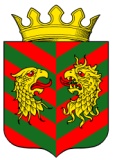 СОВЕТ ДЕПУТАТОВ  МУНИЦИПАЛЬНОГО ОБРАЗОВАНИЯ «КЯХТИНСКИЙ РАЙОН» РЕСПУБЛИКИ БУРЯТИЯР Е Ш Е Н И Е«29» июля  2021 года                                                                                         № 3-36Сг. КяхтаО внесении изменений в решение Совета депутатов муниципального образования «Кяхтинский район» Республики Бурятия от 09.02.2021  года № 2-31С«Об утверждении прогнозного плана приватизации муниципального имущества МО «Кяхтинский район» на 2021-2023 годы»         В соответствии с Федеральным законом от 21.12.2001 года № 178-ФЗ «О приватизации государственного и муниципального имущества», со статьями 50, 51 Федерального закона от 06.10.2003 года № 131 - ФЗ «Об общих принципах организации местного самоуправления в Российской Федерации», со ст. 53 Устава муниципального образования «Кяхтинский район», утвержденного решением Совета депутатов МО «Кяхтинский район» РБ от 28.04.2016 г. № 6-33с, решением Совета депутатов МО «Кяхтинский район» от 26.07.2019 г. № 4-11с «Об утверждении Положения о порядке управления и распоряжения муниципальным имуществом муниципального образования «Кяхтинский район», Совет депутатов муниципального образования «Кяхтинский район» Республики Бурятия  РЕШИЛ:Внести изменения в решение Совета депутатов муниципального образования «Кяхтинский район» Республики Бурятия от 09.02.2021 г. № 2-31С «Об утверждении прогнозного плана приватизации муниципального имущества МО «Кяхтинский район» на 2021-2023 годы» Приложение №1 изложить в новой редакции. Контроль за исполнением настоящего решения возложить на председателя постоянной депутатской комиссии Совета депутатов МО «Кяхтинский район» по экономике, муниципальной собственности, бюджету, налогам и сборам Совета депутатов муниципального образования «Кяхтинский район» Республики Бурятия.Настоящее решение вступает в силу со дня его официального опубликования.Приложение № 1к решению Совета депутатов МО «Кяхтинский район» № 3-36С от  «29» июля  2021 г. Перечень объектов муниципальной собственности МО «Кяхтинский район», подлежащих включению в прогнозный план приватизации на 2019-2021 годыПредседатель Совета депутатов МО «Кяхтинский район»                                                                   И.В.Матаев№ п/пНаименование объектаМестонахождение объекта(адрес)Площадь (кв.м.)Свидетельство о праве собственности/ № выписки о гос.регистрацииСрок реализации2021 год2021 год2021 год2021 год2021 год2021 год1Нежилое помещениег. Кяхта,                          ул. Банзарова, 9349,803 АА 356676I-IV квартал 2021 г.2Здание гаражаг.Кяхта, ул.Прянишникова, 37Б340,103 АА №147473I-IV квартал 2021 г.3Грузовой самосвал, марка КАМАЗ 5511, № двигателя 740100 72446385г.КяхтаПТС 03 РН 979012I-IV квартал 2021 г.Итого планируемая стоимость дохода в 2021 годуИтого планируемая стоимость дохода в 2021 годуИтого планируемая стоимость дохода в 2021 годуИтого планируемая стоимость дохода в 2021 году1 500 000 рублей2022 год2022 год2022 год2022 год2022 год2022 год2Административное зданиег.Кяхта, ул.Степана Разина, 2598,8503 АА 116634I– IV квартал 2022 г.3Нежилое помещение «Мастерские»г. Кяхта, ул. Саввы Рагузинского, 7257,5103 АА 257091I– IV квартал 2022 г.Итого планируемая стоимость дохода в 2022 годуИтого планируемая стоимость дохода в 2022 годуИтого планируемая стоимость дохода в 2022 годуИтого планируемая стоимость дохода в 2022 году1 000 000 рублей2023 год2023 год2023 год2023 год2023 год2023 год-----Итого планируемая стоимость дохода в 2023 годуИтого планируемая стоимость дохода в 2023 годуИтого планируемая стоимость дохода в 2023 годуИтого планируемая стоимость дохода в 2023 году0 рублей